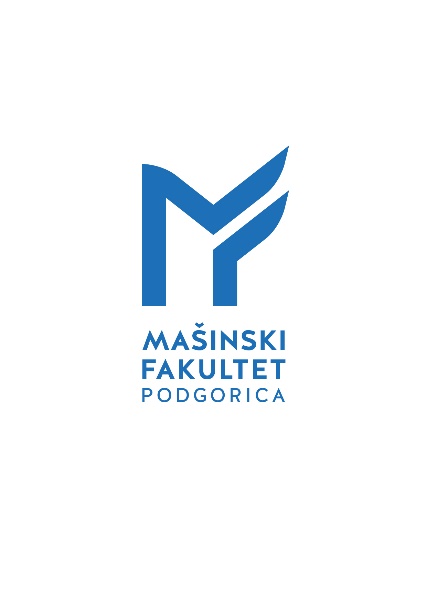 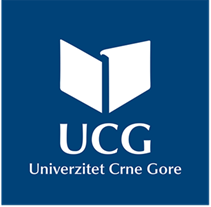 81000 Podgorica, Džordža Vašingtona bb, Žiro račun broj: 510-154-63, tel: +382 20 245 003, Web : www.ucg.ac.me/mf, Mail: mf@ucg.ac.me KONKURS ZA OBAVLJANJE STRUČNEPRAKSE(LJETNA/ZIMSKA ŠKOLA)UNIVERZITET CRNE GOREMAŠINSKI FAKULTETBulevar Džordža Vašingtona bb, 81000 PodgoricaERASMUS+ CBHE KA2MAŠINSKI FAKULTET UNIVERZITETA CRNE GORE RASPISUJE KONKURS U OKVIRU PROJEKTA TRAFSAF ZA FINANSIRANJE MOBILNOSTI STUDENATA ZA STRUČNU PRAKSU U SLEDEĆIM INSTITUCIJAMA:                     1.   OBUDA UNIVERSITY (OU) U BUDIMPEŠTI, MAĐARSKA i      2.   LUBLIN UNIVERSITY OF TECHNOLOGY (LUT), LUBLIN, POLJSKA                                           Rok za prijavu na konkurs je 23.11.2021. godine	                                                     Ko se može prijaviti na konkurs?Studenti osnovnih i master studija Mašinskog fakulteta Univerziteta Crne Gore na studijskim programima Drumski saobraćaj.           Trajanje stručne prakse na svim ustanovama:           14 (četrnaest) dana uklјučujući dane za putovanje  Stručna praksa će biti realizovana u toku školske 2021/22 godineVisina stipendije iznosi 770 eura. Navedeni iznos bit će umanjen za odgovarajući porez prema zakonima Crne Gore. Student će dobiti i jednokratnu naknadu putnih troškova u visini stvarnih troškova do maksimalnog iznosa od 275 eura.Trošak obaveznog zdravstvenog osiguranja u toku trajanja mobilnosti nije pokriven stipendijom u okviru programa Erasmus + te ovi troškovi padaju na teret studenta.Navedena stipendija dobija se isklјučivo ukoliko se stručna praksa obavi fizički na pomenutim institucijama. U slučaju on-line načina održavanja stručne prakse studentima neće biti isplaćena stipendija niti bilo kakva druga naknada.Stipendija se dodjelјuje za maksimalno 1 (jednog) studenta po ustanovi. Studenti se mogu prijaviti na više institucija, a Komisija će na osnovu prijava izvršiti izbor kandidata po pojedinim ustanovama.Obavezna dokumentacija za prijavu:Prijavni formular sa biografskim podacima (u prilogu),Dokaz da je kandidat student Mašinskog fakulteta,Motivaciono pismo na engleskom jeziku, potpisano (1 stranica),Biografija na engleskom jeziku (preporuka: koristiti Europass format),Dokaz o poznavanju engleskog jezika i Skenirana prva stranica pasoša (sa fotografijom).Svu potrebnu dokumentaciju, u .pdf formatu, potrebno je poslati Doc. dr. Milanku Damjanoviću na e-mail milanko@ucg.ac.me. Za dodatna pojašnjenja i pitanja studenti se mogu obratiti na isti e-mail.Rok za slanje dokumenata: 23.11.2021. godine do 12:00 sati.Nakon završetka konkursa, prijave kandidata koji prođu tehničku provjeru i evaluaciju od strane Komisije Mašinskog Fakulteta Univerziteta Crne Gore biće dostavlјene instituciji domaćinu kao nominacije za obavlјanje stručne prakse. Izabrani kandidati će biti obavješteni o planiranom terminu za mobilnost od strane univerziteta domaćina. Izabrani kandidati će biti u obavezi da nakon sprovedene mobilnosti dostave sledeću dokumentaciju:Račun za smještaj,         	Račune i karte za prevoz,         	Potvrdu sa institucije domaćina o obavlјenoj stručnoj praksi,         	Izvještaj sa stručne prakse (sa fotografijama).Studenti će nakon obavlјanja prakse od institucije domaćina dobiti sertifikat o obavlјenoj mobilnosti bez obzira na način održavanja nastave.